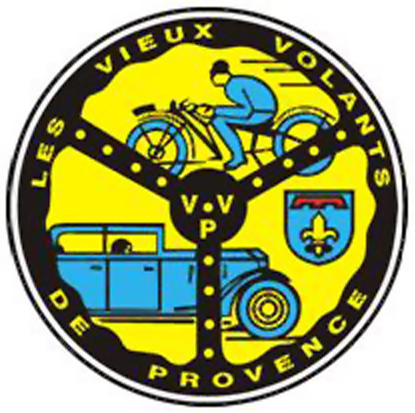                    Sortie d’automne du 16 Octobre 2016Pour cette sortie d’automne , le RDV sera à 9 heures « parking de la trébillanne « à Calas ( quand on vient d’Aix prendre à gauche au carrefour de l’auberge Borelly )Nous serons accueillis par le club automobile aixois qui organise sur ce site LA MENSUELLE, RDV incontournable tous les 3 ème dimanche du mois de tous les passionnés de voitures appartenant ou non à un club Ce sera pour notre club une excellente vitrine avec un public  nombreuxet la possibilité qui sait , d’attirer de nouveaux adhérentsSeront présents Thierry Breux , expert automobile en voitures de collectionPierre-André Dupont , spécialiste voitures anglaises Vers 10h 30 départ pour un circuit d’environ  qui nous conduira vers Roquefavour , la traversée d’Aix , le Tholonet , saint Antonin pour un regroupement à la maison de sainte victoire ; après cette pause , via les contreforts de la sainte victoire ,nous irons déjeuner au Relais de Saint SerLe rallye sera couvert par JL Glé , photographe professionnelBulletin d’inscription à rendre avant le : 11/10/2016               Règlement par  chèque libellé à l’ordre d« Les vieux volants de Provence », à adresser à :  René Guyot 80 les platanes 13540 Puyricard                         °°°°°°°°°°°°°°°°°°°°°°°°°°°°°°°°°°°°°°°°°°°°°°°°°°°°°°°°°°°°°°°°°°°°°°°°              Bulletin d’inscription :    «                                                                »    leConducteur (Nom et Prénom):………………………………………………………………Passager(s) :……………………………………………………………………………..AUTO :     Marque  :…………………………Type :…………………………Année :………..Membre du club      :………………. x  50 € par personne =     ………………euroExtérieurs                :………………. x 55  € par personne =     ………………euro